SVENSKA HUNDKLUBBEN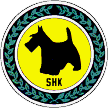  Protokoll fört vid CS-möte söndag 24 november 2013Plats:	VSN:s klubbstuga i HögsjöNärvarande:Tommy Holmertz, Zaima Erlandsson, Jan-Lennart Andersson, Sussie Ahlén och Per Ola AnderssonFörhinder:Bo Stenbeck, Marie Mattsson, Linda Aronsson, Ammi Olsen och Agneta GilstigFrånvarande:	-§ 55	Mötet öppnas	Ordförande hälsar alla välkomna och förklarar mötet öppnat.§ 56	Fastställande av dagordning	Dagordningen godkänns med några tillägg.§ 57	Val av två justerareTill justerare väljs Zaima Erlandsson och Per Ola Andersson.§ 58	Godkännande av föregående protokoll	Föregående protokoll godkänns och läggs till handlingarna.§ 59	EkonomiKassören redogör för den aktuella resultatprognosen, som pekar mot ett mindre överskott för verksamhetsåret.§ 60	Genomgång/uppdatering Åtgärdslista/Mål- och HandlingsplanHuvudklubbens åtgärdslista uppdateras. Uppdaterad Mål- och Handlingsplan 2013-2014 gås igenom. Styrelsen har hittills åtgärdat 55 % av de uppsatta målen (se bilagan ”Mål och Handlingsplan 2013-2014”)§ 61	Rapporter från kommittéer och lokalavdelningar. Zaima Erlandsson (kassör i VSN) redogör för status i VSN. Jan-Lennart Andersson (kassör i Södertäljeavdelningen) redogör för status i Södertäljeavdelningen. Per Ola Andersson redogör för årets stamboksstatistik.§ 62	Föranmälda ärendenSHK:s centrala och lokala hemsidor. Föredragande webbmaster Kjell Ryman har anmält förhinder, varför punkten bordläggs till januarimötet.Medlems- och hundregister på centrala hemsidan. Föredragande webbmaster Kjell Ryman har anmält förhinder, varför punkten bordläggs till januarimötet.Stadgar och organisation. Styrelsen beslutar att godkänna ordförandes förslag på justering av SHK:s stadgar och organisation. Medlemsavgifter. Styrelsen beslutar att till årsmötet föreslå en ny hantering av SHK:s medlemsavgifter, där en fast del av avgiften går till den centrala verksamheten och en ”rörlig” del går till respektive lokalklubb. De enskilda lokalklubbarna har olika ekonomiska förutsättningar och behov, varför resp. lokalklubb själv har rätt att besluta om storleken på den ”lokala” delen av medlemsavgiften. Styrelsen förslag till ”central” medlemsavgiftsdel är 275 kr för fullbetalande medlem, 400 kr för familjemedlemskap, 100 kr för enskild familjemedlem och 100 kr för ungdomsmedlem. Arbetsprovkommitténs (APK:s)förslag på revidering av SHK:s spårprov. Styrelsen beslutar att godkänna APK:s revideringsförslag. Budget 2014. Styrelsen beslutar att uppdra åt kassören att vidarebearbeta 2014 års budget med målet att huvudklubb med kommittéer ska nå 0-budget. Till nästa möte ska styrelsen fastställa ett slutgiltigt budgetförslag. Huvudklubbens Mål och Handlingsplan 2014-2015. Punkten bordläggs till nästa möte.Ungdomssatsning. Punkten bordläggs till nästa möte.Utställningsdomares skrivelse rörande SHK:s kalendarium för 2014. Styrelsen konstaterar åter att kalendariets slutgiltiga utformning skall beslutas av centralstyrelsen (vilket klubbens stadgar föreskriver), för att största möjliga hänsyn ska kunna tas till att det kommande årets aktiviteter ska gynna hela klubben. Styrelsen beslutar att inte ompröva sitt tidigare beslut om SHK-kalendariet, och betonar samtidigt att samtliga lokalavdelningar har möjlighet att ansöka om att, i samråd med UK, arrangera nationell hundutställning.  Skriftligt svar med motivering till beslutet kommer att tillställas samtliga utställningsfunktionärer.Underskrifter CS-protokoll. Närvarande ledamöter skriver under årets alla protokoll. AU-beslut rörande medlemsregistret. Styrelsen beslutar att godkänna AU-s beslut om att, i centrala medlemsregistret, spara personuppgifter även över de som valt att inte förnya sitt medlemskap. Syftet med att spara ”gamla” medlemsuppgifter är främst att kunna nå ut med viktig SHK-information även till de som nyligen avslutat sitt medlemskap. NWD:s skrivelse om låneuppskov. Styrelsen beslutar att bevilja NWD uppskov med återbetalning av lån till huvudklubben. Lånet ska vara betalt senast 2014-04-31.Marknadsföringsgruppen. Den nybildade MF-gruppen har tagit fram Mål och Handlingsplan för 2014. Centralstyrelse beslutar att godkänna planen.Skrivelse från enskild utställare om utvecklig av SHK:s utställningsverksamhet. Centralstyrelsens UK-representant uppdras att kontakta utställaren för att meddela att skrivelsen kommer att behandlas på nästa UK-möte.Nya Personsökverksamheten. Sökrepresentanten i centralstyrelsen redogör för status i personsökfrågan och framför sökgruppens önskemål om att snarats få ett godkännande av vilka personer som har rätt att verka som sökinstruktörer vid sökutbildning för hundägare och som sökdomare i samband med de sökprov, som snart är klara att tas i bruk. Centralstyrelsen beslutar godkänna Marianne Brunnström, Martina Larsson och Sussie Ahlén som sökinstruktörer och sökdomare.§ 63	Övriga frågorDopingskrivelse från veterinär - enskild SHK-medlem. Styrelse beslutar att författa ett styrande dokument över dopingproblematiken. Dokumentet ska ta fasta på att 1) Djurskyddslagen och Jordbruksverkets föreskrifter ska följas, 2) det är alltid den enskilde hundägarens ansvar att se till att följa de karenstider, som finns för de läkemedel hunden behandlas med och 3) SHK:s centralstyrelse har att behandla inkomna anmälningar. Förslag på styrdokumentsutformning tas fram till nästa CS-möte för beslut Förfrågan från Södertäljeavdelningen om ”bedömning av blandrashundar” vid Familjedagsarrangemang på avdelningen. Centralstyrelsen betonar att SHK har som mål att främja renrasig avel, och att avdelningarna själva har att ta hänsyn till detta då bedömningskriterier för ”blandrasbedömning” tas fram. Styrelsen poängterar vikten av att bedömningen inte kan uppfattas som någon form av utställningsmeritering inom SHK.§ 64	Nästa möte	Nästa CS-möte sker 18 jan i Bastmora med start 11.00§ 65	Mötet avslutasOrdförande avslutar mötet.Sekreterare:			Ordförande:/Jan-Lennart Andersson/		/Tommy Holmertz/Justeras:				Justeras:/Zaima Erlandsson/			/Per Ola Andersson/			